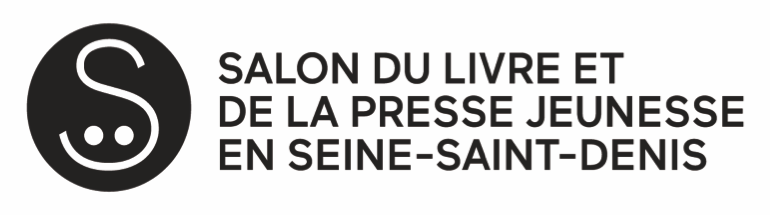 DROIT A L’IMAGEConfirmation des droits à l’imageAccompagnatrice ou accompagnateur du groupeJe soussigné(e)…………………………………………………………………………En qualité de (fonction)…………………………………………………………………Établissement ……………………………………………………………………………ConfirmeAvoir fait signer, par les parents ou représentants légaux des enfants du groupe quenous accompagnons au 38e Salon du livre et de la presse jeunesse en Seine-Saint-Denis, leformulaire de droit à l’image et avoir collecté l’ensemble des autorisations.En conséquence,Atteste que     Tous les parents ou représentants légaux ont autorisé la publication d’imagesreprésentant leur enfant (prises par un photographe ou lors d’un reportage télévisé).Ces images pourront être utilisées, uniquement dans le cadre de la promotion générale duSalon et de ses actions de médiation, par le SLPJ93 pour sa communication (Print ET WEB)et par la presse écrite, audiovisuelle et en ligne.      Un parent ou représentant légal n’a  pas autorisé la publication d’images représentant leur enfant prises par un photographe ou lors d’un reportage télévisé)*.Confirme     Ne pas avoir fait signer, par les parents du groupe que nous accompagnons au Salon dulivre et de la presse jeunesse en Seine-Saint-Denis, le formulaire de droit à l’image et ne pasavoir collecté l’ensemble des autorisations*.* Si vous êtes sollicités, veillez bien à ce que les enfants qui ne sont pas autorisés soientécartés du champ des caméras ou des objectifs. Vous pouvez également refuser toute prised'image pour l'ensemble de votre groupe.Ce document est à transmettre par mail à responsable.rp@slpj.frAvant le 18 novembre 2022